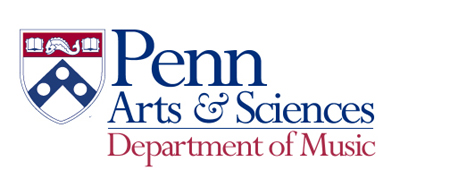 “Melody Mosaic: Linking Broadway and Classical Music”Pikyu May Chan, sopranoVenugopal Chillal, baritoneSophia Hall, sopranoMaya Gambhir, sopranoMaggie Luk, sopranoRajat Ramesh, tenorJonathan Song, tenorDr. Alexander Timofeev, pianoThe University of Pennsylvania, Philadelphia, PennsylvaniaRose Recital Hall3340 Walnut Street (4th Floor)Philadelphia, PA 19104Friday, April 12, 20248:00 PMPROGRAML’orgia 										Gioachino Rossini	(1792–1868)Pikyu May ChanA Little Bit in Love 								Leonard BernsteinWonderful Town								(1918–1990)Maggie LukC’est l’extase 									Claude Debussy	(1862–1918)Pikyu May ChanThey Say It’s Wonderful 								Irving BerlinAnnie Get Your Gun							(1888–1989)Maya GambhirWe Kiss in a Shadow 								Richard RodgersThe King and I 								(1902–1979)Venugopal ChillalFar From The Home I Love 							Jerry BockFiddler on the Roof							(1928–2010)Sophia HallNacht 										Alban BergSieben frühe Lieder							(1885–1935)Pikyu May ChanA Bit of Earth 									Lucy SimonThe Secret Garden							(1940–2022)Rajat RameshEmpty Chairs at Empty Tables 							Claude–Michel SchönbergLes Misérables								(b. 1944)Jonathan SongZerfließe, mein Herze								Johann Sebastian BachJohannes–Passion							(1685–1750)Pikyu May ChanOne Hand, One Heart 								Leonard BernsteinWest Side StoryVenugopal ChillalAn eine Äolsharfe 								Johannes Brahms(1833–1897)Pikyu May ChanIn My Own Little Corner 							Richard RodgersCinderellaSophia HallBurn 										Lin–Manuel MirandaHamilton								(b. 1980)Maya GambhirEn sourdine									Gabriel Fauré										(1845–1924)Pikyu May ChanBeauty School Dropout 								Warren CaseyGrease									(1935–1988)Rajat RameshSuleika I, op. 14 									Franz Schubert(1797–1828)Pikyu May ChanThink Of Me 									Andrew Lloyd WebberThe Phantom of the Opera						(b. 1948)Maggie Luk